č. ………………………………1.	Jedinečný identifikační kód výrobku: ……………………………………………………2.	Zamýšlené(á) použití: ………………………………………………………………………. ……………………………………………………………………………………………………3.	Výrobce: ……………………………………………………………………………………….4.	Zplnomocněný zástupce: ………………………………………………………….………. ……………………………………………………………………………………………………5.	Systém POSV: 2+6.	Harmonizovaná norma: EN 1090-1:2009+A1:2011	Oznámený subjekt: č. 2570: DOM - ZO 13, s.r.o.7.	Deklarovaná(é) vlastnost(i): …………………………………………………………………….. ……………………………………………………………………………………………………… ………………………………………………………………………………………………………8.	Příslušná technická dokumentace a/nebo specifická technická dokumentace: …………… ……………………………………………………………………………………………………….Vlastnosti výše uvedeného výrobku jsou ve shodě se souborem deklarovaných vlastností. Toto prohlášení o vlastnostech se v souladu s nařízením (EU) č. 305/2011 vydává na výhradní odpovědnost výrobce uvedeného výše.Podepsáno za výrobce a jeho jménem v MÍSTO dne DATUMJméno, funkce a podpis pracovníka: JMÉNO, FUNKCE ………………………Prohlášení o vlastnostech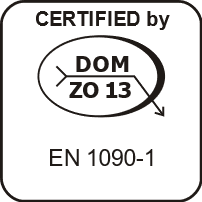 